View Online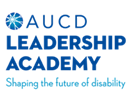 The Association of University Centers on Disability (AUCD) and 
the Center for Leadership in Disability (CLD) are proud to present:The 6th Annual Leadership Academy
                                  June 19-24, 2022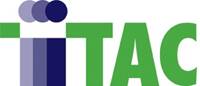 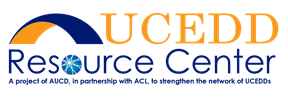         
1100 Wayne Avenue, Suite 1000
Silver Spring, Maryland 20910
301-588-8252
www.aucd.org
aucdinfo@aucd.org